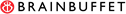 After Effects Project 9 S.E.T.cenario: In this series of projects you will produce three examples of tracking and remapping for an action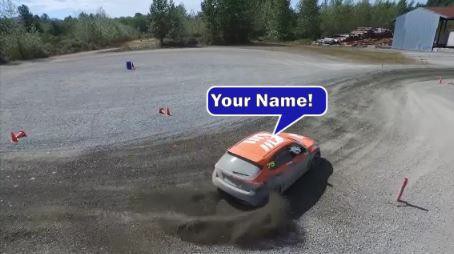 sports client.xpectation: Learn how to motion track an object to tie an animation to a moving object and use time remapping to control the speed, direction and freezevideo clips.T imeline: This should take you 5-6 hours of class time to complete.PASTE YOUR TEST RESULTS HEREAfter Effects Project 9 WorksheetsNOTES: Using the BrainBuffet Project 9 tutorials, please answer the following questions.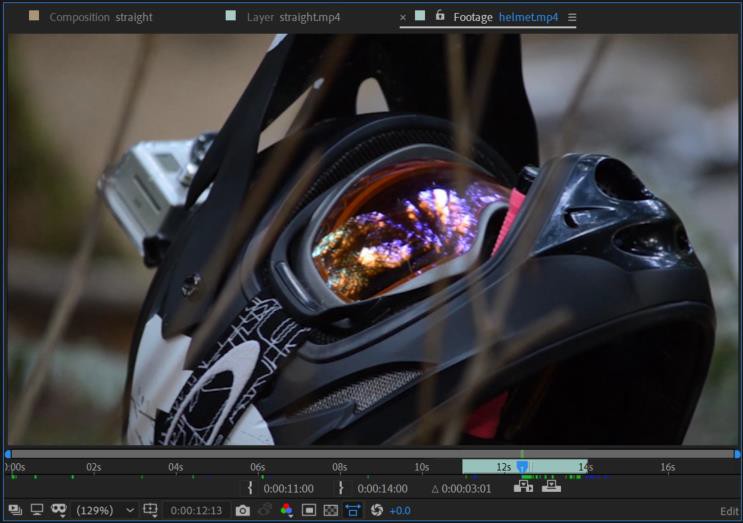 Use the image above to fill in the values for the following itemsDescribe the process of using the work area bar to shorten the duration of a compositiona.b.c.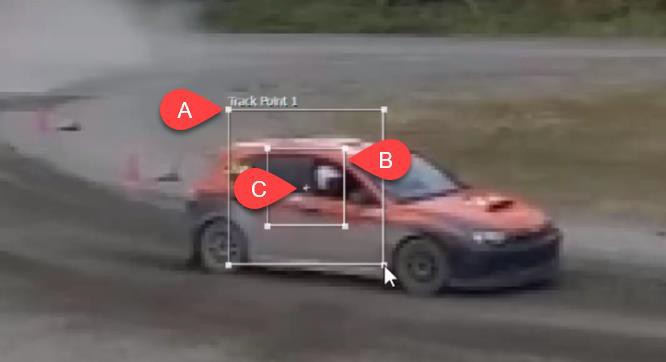 Use the diagram above to label and describe the Motion Tracker ControlsCheck out: https://helpx.adobe.com/after-effects/using/tracking-stabilizing-motion-cs5.htmlHow do you make a clip play in reverse?How do you freeze a clip? a.b.c.In PointOut PointOverall length of the trimmed clipNameDescriptionA.B.C.